                                   Преподаватель Танчик Е. А                                       Задания на          18.06. 2020.Гр.  15      Задания для дистанционного обучения по дисциплине:«Математика: алгебра и начала математического анализа; геометрия».                           Здравствуйте, уважаемые обучающиеся.      Тема нашего урока: монотонность, четность, нечетность, ограниченность, периодичность (1 урок).     Для освоения данной темы нам необходимо:  а)  вспомнить основные свойства функции;  б) составить конспект  (стр.136 п.4).     Выполните работу в тетради, сфотографируйте ее и отправьте мне на электронную почту.Тема нашего урока: графическая интерпретация  (2 урока).Для освоения данной темы нам необходимо:   1) составить конспект  (табл. стр.127-128).     Выполните работу в тетради, сфотографируйте ее и отправьте мне на электронную почту.   Тема нашего урока:  примеры функциональных зависимостей в  реальных процессах и явлениях  (1 урок).   Для освоения данной темы нам необходимо составить конспект.   Функциональная зависимость - форма устойчивой взаимосвязи между объективными явлениями или отражающими их величинами, при которой изменение одних явлений вызывает определенное количественное изменение других. Объективно функциональная зависимость проявляется в виде законов и отношений, обладающих точной количественной определенностью. Функциональная зависимость может характеризовать связь: 1) между свойствами и состояниями материальных объектов и явлений; 2) между самими объектами, явлениями или же материальными системами в рамках целостной системы более высокого порядка; 3) между объективными количественными законами, находящимися в отношении субординации, в зависимости от их общности и сферы действия;                                  Примеры функциональных зависимостей.                                 Золотое правило механики.  Вся богатейшая семья механизмов, окружающих современного человека, начиналась когда-то с семи простых машин. Древние знали рычаг, блок, клин, ворот, винт, наклонную плоскость и зубчатые колеса. Эти нехитрые по теперешним представлениям устройства умножали силу человека. Но, во сколько раз выиграешь в силе -- во столько же раз проиграешь в расстоянии. Так гласит золотое правило механики, заключающее в себе теорию семи простых машин.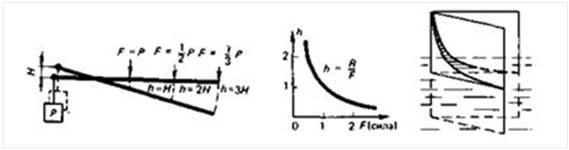  Приведенные выше графики - наглядное выражение знаменитого правила. По горизонтальной оси отложена сила, с которой, например, нужно давить на плечо рычага, чтобы поднять заданный груз на заданную высоту. По вертикальной оси -- расстояние, которое пройдет при этом точка приложения силы. Линия, выражающая такую функциональную зависимость, называется гиперболой.Закон обратной пропорциональности глядит на нас и со шкалы радиоприемника. Вы крутите ручку настройки, и стрелка движется вдоль шкалы, на которой два ряда чисел -- метры и мегагерцы, длина волн и их частота. Длина волн растет, частота падает. Но присмотритесь: при любом сдвиге стрелки во сколько раз увеличилась длина волны, во столько же раз упала частота.График гиперболы можно увидеть на лабораторном столе физика, демонстрирующего явления капиллярности. В штативе несколько тонких стеклянных трубочек, расположенных в порядке возрастания диаметров. Известно, что в тонком канале смачивающая жидкость поднимается тем выше, чем меньше его диаметр. Поэтому в самом узком канале жидкость поднялась выше всего, в другом канале, диаметр которого в два раза больше, -- в два раза ниже, в третьем, что толще первого в три раза, -- в три раза ниже и так далее.                  Информационный бумСейчас много говорят об информационном буме. Поток информации захлестывает: утверждают, что ее количество удваивается каждые десять лет. Изобразим этот процесс наглядно, в виде графика некоторой функции.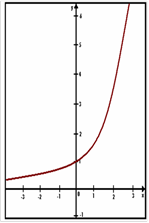             С функциональной зависимостью каждый из нас сталкивается даже тогда, когда просматривает прогноз погоды, поскольку на многих сайтах показывают график зависимости температуры от времени или дней. Во многих группах в социальных сетях можно просмотреть статистику посещений группы - все это объясняет математика, а именно функции.     Рекомендуемая литература:1) Математика : алгебра и начала математического анализа, геометрия : учеб. Для студ. Учреждений сред. проф. Образования / М. И. Башмаков.М. : Издательский центр «Академия». 2016.—256 с.https://obuchalka.org/20180713101909/matematika-algebra-i-nachala-matematicheskogo-analiza-geometriya-bashmakov-m-i-2017.html                                 С уважением, Танчик Е. А.